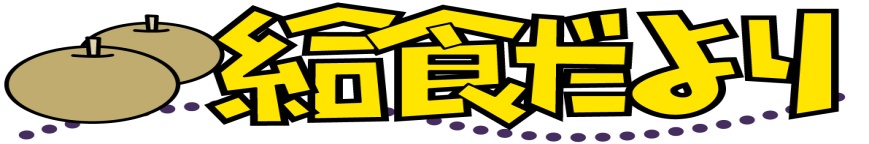 野々市市小学校給食センター空が高く澄みわたり、さわやかな風の吹く気持ちの良い季節になりました。秋は、「実りの秋」といわれ、さまざまな食べ物が旬を迎えます。よく食べ、よく学び、よく運動し、心身ともに実りの多い秋にしましょう。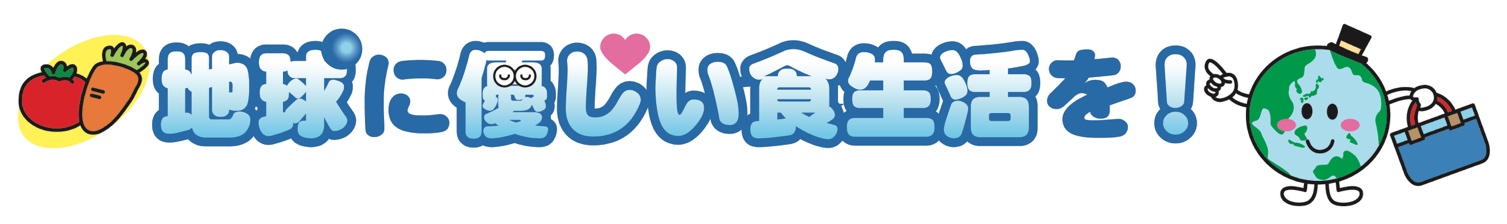 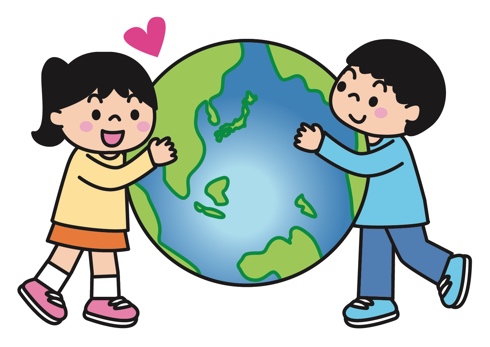 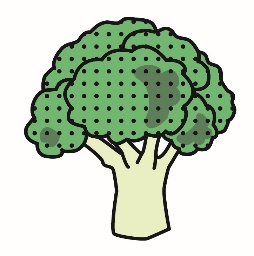 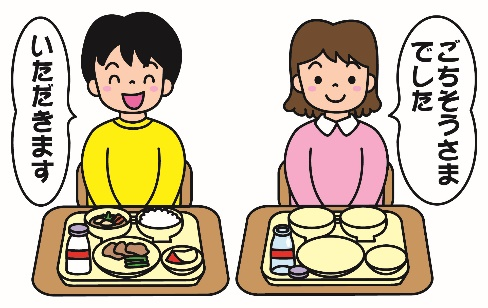 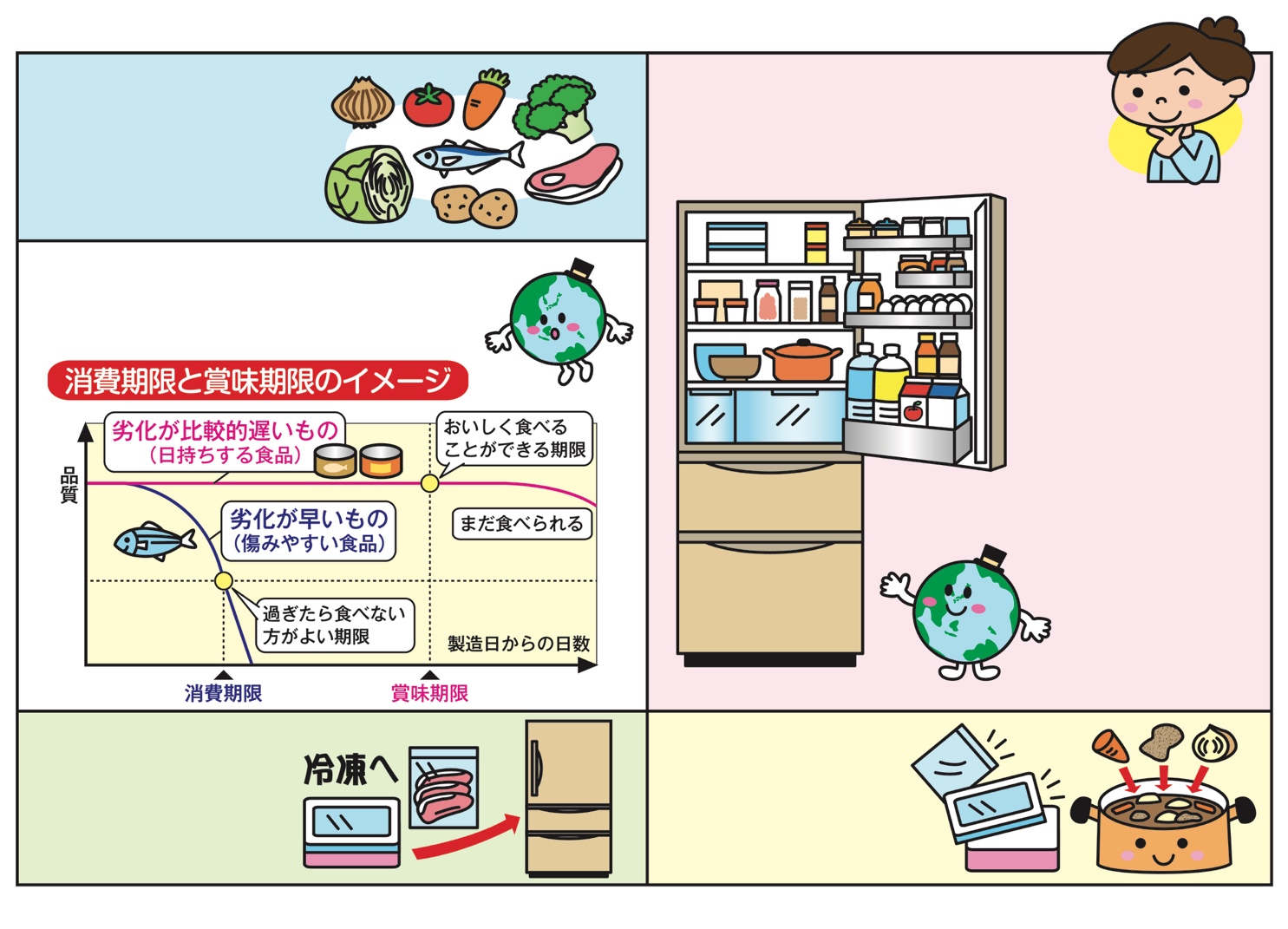 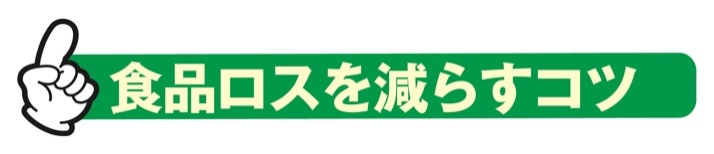 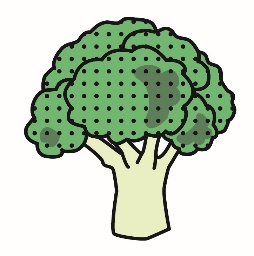 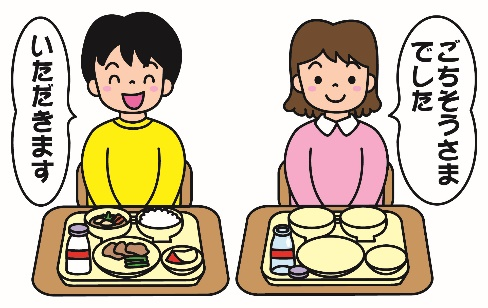 